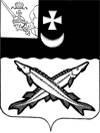 ПРЕДСТАВИТЕЛЬНОЕ СОБРАНИЕБЕЛОЗЕРСКОГО МУНИЦИПАЛЬНОГО РАЙОНАРЕШЕНИЕОт 30.11.2021 № 93О внесении изменений в решение Представительного        Собрания района от 26.02.2019 № 10      	В соответствии со ст. 18 Устава района, Представительное Собрание Белозерского муниципального района РЕШИЛО:         1.Внести в Положение о пенсии за выслугу лет лицам, замещавшим муниципальные должности и должности муниципальной службы, утверждённое решением Представительного Собрания района от 26.02.2019 № 10 (с последующими изменениями и дополнениями) изменения, изложив Приложение 1 «Перечень соотнесения должностей руководителей и специалистов районного, городского и сельских Советов народных депутатов, их исполнительных комитетов, райкома партии и иных органов по состоянию до 01.01.2006 года муниципальным должностям и должностям муниципальной службы Белозерского муниципального района» в следующей редакции:«Приложение 1 к Положению о пенсии за выслугу лет лицам, замещавшим муниципальные должности и должности муниципальной службыПЕРЕЧЕНЬсоотнесения должностей руководителей и специалистов районного, городского и сельских Советов народных депутатов, их исполнительных комитетов, райкома партии и иных органов по состоянию до 01.01.2006 года муниципальным должностям и должностям муниципальной службы Белозерского муниципального района».      2. Настоящее решение подлежит опубликованию в районной газете «Белозерье», размещению на официальном сайте Белозерского муниципального района в информационно-телекоммуникационной сети «Интернет» и распространяется на правоотношения, возникшие с 01.11.2021 года.Глава района:                                                                             Е.В. Шашкин№п/пНаименование муниципальных должностей и должностей муниципальной службыНаименование должностей руководителей и специалистов районного, городского и сельских Советов народных депутатов, их исполнительных комитетов, райкома партии и иных органов1231.Руководитель органа местного самоуправления муниципального районаПредседатель райисполкома2.Заместитель руководителя органа местного самоуправления муниципального районаВторой секретарь райкома партии, заместитель председателя райисполкома, ответственный секретарь (секретарь) райисполкома, заместитель Главы районного самоуправления, управляющий делами администрации района, председатель горисполкома  3.Руководитель структурного подразделения в составе органа местного самоуправления муниципального районаЗаведующий отделом райисполкома, являвшимся юридическим лицом, председатель исполкома сельского Совета, глава администрации г.Белозерска4.Руководитель подразделения в составе структурного подразделения администрации района, руководитель подразделения в составе структурного подразделения органа местного самоуправления Секретарь горисполкома, секретарь исполкома (секретарь) сельского Совета, заведующий (заместитель заведующего) отделом райисполкома (райкома, комитета районного самоуправления, администрации района) без статуса юридического лица, контролёр-ревизор КРУ МФ РСФСР, помощник первого заместителя Главы района, главный бухгалтер, заместитель главного бухгалтера, заведующий отделом городской администрации5.КонсультантКонсультант отдела райисполкома (райкома, комитета районного самоуправления, администрации района) без статуса юридического лица6.Главный специалистГлавный специалист (по специализации), секретарь комиссии по делам несовершеннолетних7.Ведущий специалистИнструктор, старший инспектор, старший ревизор-инспектор, старший экономист, контролёр-ревизор, старший специалист (по специализации), старший бухгалтер, секретарь парткома райкома партии, методист-библиотекарь кабинета политпросвещения райкома КППС, секретарь административной комиссии8.Специалист I категорииЭкономист, экономист 1 категории, инспектор, машинистка, статистик9.Специалист II категорииспециалист II категории отдела комитета районного самоуправления 